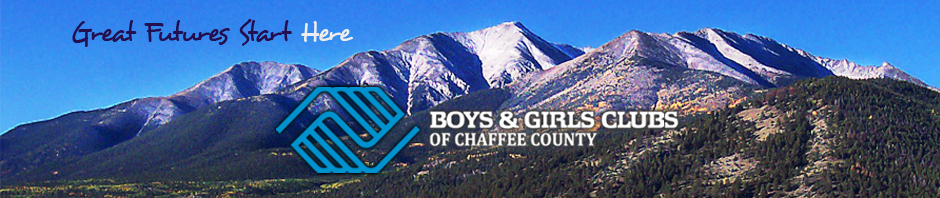 BGCCC Board Meeting Tuesday, March 1, 2022 Meeting called to order at 5:33 pm Members attending via GTM: Duncan Campbell (Board Chairman), Brian Beaulieu (Club Director), Jan Schmidt (Treasurer), Deb Payton (Secretary), Gwen Allen (Board Vice Chair), Dustin Nichols, Mitch Wright, Marjorie Ackerman, Jeanine Zeman, Kent Davidson, Barbara Pierce, Carlton Pierce, and Felicia Hermosillo, McKenzie Musser, Kiki presented the Moment for Kids with Erwin who is in 5th grade and is the youth of the month.   Erwin gets stressed at school with bullies and he asked a student to apologize to another student.  It worked!  The student apologized.  He enjoys the Spark program with tutoring and homework help on the Chromebooks. Marji made a motion to approve the January Board meeting minutes, Gwen seconded. Unanimously approved. 
Youth of the Year is on March 17, 2022 @ 5:30pm at Silver Cliff Ranch.   Call to action: Erwin formally invited all Board members to attend the celebration— (Brian/reporting)Intro of Carlton and Barbara Pierce.  Carlton and Barbara live in BV and are in the process of building a new home.  They were recommended to the club by Dave and Becky Berry .  Carlton is a retired physician and Barbara is a practicing nurse anesthetist.  We look forward to meeting them in person.Sponsor update for 2022 (Marji reporting). Business sponsorships are up to $29,450. with 15 different sponsors.  Brian is ready to send out mass mailers to the businesses who did not have assigned recruiters.Annual plan for 2022 (Brian).  Four goals include facilities, finance, programs and staffing. The Strategic Plan is reviewed annually.  Annual plans reviewed quarterly and the dashboard monthly.Goal A: For the second quarter of 2022, Dustin is working on the Buena Vista  town piece for the proposed BV facility including;  cost estimates from Abe,  the BV Capital Campaign (CC) , and commitment for cost estimate for DSI by tomorrow.  The formation of the leadership committee is key with its three tiers  1. Workers  2. Connectors  3.  Community Leaders. The next leadership meeting is 3/19/22  in BV.Goal B: The draft budget will be done by 3/30/22 and will be presented to the finance committee by 4/15/22 with approval complete by May for fiscal year 22-23.  The fiscal year is July1-June 30.   At present, $1.739 million has been raised via the CC for Salida.  The Investment Committee plays a key role going forward through management of reserve funds.   The Finance Committee is improving the monitoring of revenue streams through grants and other diverse sources.  Expenses remain well controlled.  Goal C:  The BGCCC is and will remain the regional gold standard for kids 6-18.  The focus is on healthy lifestyles, good character, and academic success and is set with the highest expectations.  The National Youth Outcome Initiatives is our evaluation tool to gauge our success.  Kids and staff all do the NYOI surveys and we have been number one on this metric for 3 yrs.Goal D:  The BGCCC will be the premier nonprofit employer in Chaffee County.  Staffing remains the biggest challenge with attracting and retaining top notch staff as our goal.  The new part time Resource Director position is moving forward and we hope to have a someone hired soon.  Thanks to Brian for his hard work in putting this plan together.Committee Chair Reports 
Finance — (Jan reporting) See the financial statements and highlights memo.  Revenue is exceeding expectations with expenses under budget.  On our balance sheet, listed as other income expense. funds are held for the BV capital campaign and includes one restricted donation of $50,000.  to be used for employee retention.   Facilities — (Dustin reporting) Salida Club—Molly's Playground is completed with the ribbon cutting on April 8th at 4pm at the Salida facility.BV—The task force is working hard to pull the facility planning together.  Cara and Scott are working on the fundraising.  Preliminary applications are done and the site plan is in.  The survey should be done by July and setbacks and lines will be set.  The parking lot and  facilities use should be done by the end of year.  Sangre de Cristo is supportive of LEED’s green designs and sustainability with solar.  Marji asked about branding and colors.  Dustin indicated that they are BGC colors. The exterior grey material/color is very durable with a concrete board product that is very long lasting. The playground space is limited but the town recreation department required a larger gym which encroached on the exterior space.  The vacant ground to the north is part of the town’s long term plans.  There is an existing playground next to the community center as well as a pump track and other recreational spaces.STG has provided a rendering of the new building (attached) Note; The Gym with a walking track.  The upper windows give mountain views to walkers on the track.  The theatre/art room opens to the street for open air displays with garage type doors and outdoor seating.  There is an outdoor climbing wall in this area.Included is storage for the town. We are still in the quiet phase of the campaign, so these renderings are not for public display.Safety— (Mitch reporting) The committee met on the 17th. Everyone in the club remains healthy and the playground and club remain safe.  Mask wearing has been made optional within the school system with mask mandates lifted on the bus.  BGCCC follows school guidelines within the club.RD — (Marji). Brian is looking at RD professionals with five candidates who have made it to the final selection process.  Business sponsorships are going well, but some have grants for nonprofits vs sponsorships.  Refer these businesses to Brian. The Great Futures Gala is Sept 28th with entertainment potentially a sand artist who would perform with art themed for the BGC.  Brian will reach out to Denzel Washington to do a video for our club.  He is an alumnus of BGC and supportive of club needs.  There are other options for past alumni.BV Capital Campaign —(Cara reporting). Included on the Leadership Committee:  Brian, Duncan, Julie, Cara and Scott as the core members. 1. Leadership use my name.   2.  Connectors know a lot of people.  3.  Worker bees to be on committees and get the job done.  They are still working on the timeline and costs. There will be an information packet and training for solicitors.  The next meeting will be March 19th.Funds received so far include $500,000. from the County Commissioners, the $500,000. In proceeds from the sale of a BV Medical building (They wished to give back to the community) and $250,000 from the Phase 1 Capital Campaign efforts.Governance — (Duncan reporting). The Governance Committee will meet in March.  Amy Dennis digitized the BGCCC folder.  Onboarding for new board members Barbara, Carlton and Felicia will be completed with Duncan and Gwen and will include roles and responsibilities. The date and time TBD with potential dates of March 10th and March 28th from 5-7pm.Meeting adjourned at 6:59 pmThe next Board meeting will be held on Tuesday, March 29th, 2022 at 5:30pm in Buena Vista and will offer a dial-in link for those who cannot attend in person. Respectfully submitted, Deborah Payton, Secretary 